Topic/Skill Definition/TipsExample1. ExpressionA mathematical statement written using symbols, numbers or letters,3x + 2  or  5y22. EquationA statement showing that two expressions are equal2y – 17 = 153. IdentityAn equation that is true for all values of the variablesAn identity uses the symbol: 2x ≡ x+x4. FormulaShows the relationship between two or more variablesArea of a rectangle = length x width or A= LxW5. Simplifying ExpressionsCollect ‘like terms’. Be careful with negatives.  and  are not like terms.6. times The answer is  not .Squaring is multiplying by itself, not by 2.7.  The answer is  not If p=2, then =2x2x2=8, not 2x3=68.  The answer is 3p not If p=2, then 2+2+2=6, not 9. ExpandTo expand a bracket, multiply each term in the bracket by the expression outside the bracket.10. FactoriseThe reverse of expanding.Factorising is writing an expression as a product of terms by ‘taking out’ a common factor., where 3 is the common factor.Topic/Skill Definition/TipsExample1. QuadraticA quadratic expression is of the formwhere  and  are numbers, Examples of quadratic expressions:Examples of non-quadratic expressions:2. Factorising QuadraticsWhen a quadratic expression is in the form  find the two numbers that add to give b and multiply to give c.(because 5 and 2 add to give 7 and multiply to give 10)(because +4 and -2 add to give +2 and multiply to give -8)3. Difference of Two SquaresAn expression of the form  can be factorised to give 4. Solving Quadratics Isolate the  term and square root both sides.Remember there will be a positive and a negative solution.5. Solving Quadratics Factorise and then solve = 0.6. Solving Quadratics by Factorising Factorise the quadratic in the usual way.Solve = 0 Make sure the equation = 0 before factorising.Solve Factorise: 7. Factorising Quadratics when When a quadratic is in the form1. Multiply a by c = ac2. Find two numbers that add to give b and multiply to give ac.3. Re-write the quadratic, replacing  with the two numbers you found.4. Factorise in pairs – you should get the same bracket twice5. Write your two brackets – one will be the repeated bracket, the other will be made of the factors outside each of the two brackets.Factorise 1. 2. Two numbers that add to give +5 and multiply to give -24 are +8 and -33. 4. Factorise in pairs: 5. Answer = 8. Solving Quadratics by Factorising Factorise the quadratic in the usual way.Solve = 0 Make sure the equation = 0 before factorising.Solve Factorise: Topic/Skill Definition/TipsExample1. QuadraticA quadratic expression is of the formwhere  and  are numbers, Examples of quadratic expressions:Examples of non-quadratic expressions:2. Factorising QuadraticsWhen a quadratic expression is in the form  find the two numbers that add to give b and multiply to give c.(because 5 and 2 add to give 7 and multiply to give 10)(because +4 and -2 add to give +2 and multiply to give -8)3. Difference of Two SquaresAn expression of the form  can be factorised to give 4. Solving Quadratics Isolate the  term and square root both sides.Remember there will be a positive and a negative solution.5. Solving Quadratics Factorise and then solve = 0.6. Solving Quadratics by Factorising Factorise the quadratic in the usual way.Solve = 0 Make sure the equation = 0 before factorising.Solve Factorise: 7. Quadratic GraphA ‘U-shaped’ curve called a parabola.The equation is of the form, where ,  and  are numbers, . If , the parabola is upside down.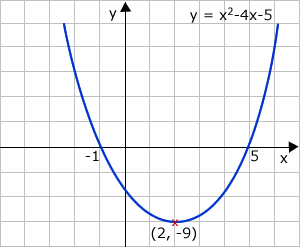 8. Roots of a Quadratic A root is a solution.The roots of a quadratic are the -intercepts of the quadratic graph.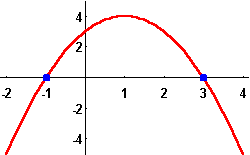 9. Turning Point of a QuadraticA turning point is the point where a quadratic turns.On a positive parabola, the turning point is called a minimum.On a negative parabola, the turning point is called a maximum.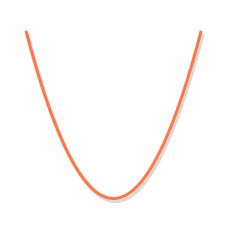 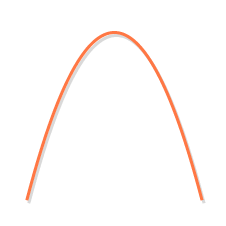 10. Factorising Quadratics when When a quadratic is in the form1. Multiply a by c = ac2. Find two numbers that add to give b and multiply to give ac.3. Re-write the quadratic, replacing  with the two numbers you found.4. Factorise in pairs – you should get the same bracket twice5. Write your two brackets – one will be the repeated bracket, the other will be made of the factors outside each of the two brackets.Factorise 1. 2. Two numbers that add to give +5 and multiply to give -24 are +8 and -33. 4. Factorise in pairs: 5. Answer = 11. Solving Quadratics by Factorising Factorise the quadratic in the usual way.Solve = 0 Make sure the equation = 0 before factorising.Solve Factorise: 12. Completing the Square (when A quadratic in the form  can be written in the form 1. Write a set of brackets with  in and half the value of 2. Square the bracket.3. Subtract and add 4. Simplify the expression.You can use the completing the square form to help find the maximum or minimum of quadratic graph.Complete the square of Answer:The minimum value of this expression occurs when , which occurs when When , Minimum point = 13. Completing the Square (when A quadratic in the form  can be written in the form pUse the same method as above, but factorise out  at the start.Complete the square of Answer:14. Solving Quadratics by Completing the SquareComplete the square in the usual way and use inverse operations to solve.Solve Answer:15. Solving Quadratics using the Quadratic FormulaA quadratic in the form  can be solved using the formula:Use the formula if the quadratic does not factorise easily.Solve Answer:Topic/Skill Definition/TipsExample1. SolveTo find the answer/value of somethingUse inverse operations on both sides of the equation (balancing method) until you find the value for the letter.Solve Add 3 on both sidesDivide by 2 on both sides2. InverseOppositeThe inverse of addition is subtraction.The inverse of multiplication is division.3. Rearranging FormulaeUse inverse operations on both sides of the formula (balancing method) until you find the expression for the letter.Make x the subject of Multiply both sides by zAdd 1 to both sidesDivide by 2 on both sidesWe now have x as the subject.4. Writing FormulaeSubstitute letters for words in the question.Bob charges £3 per window and a £5 call out charge.Where N=number of windows and C=cost5. SubstitutionReplace letters with numbers.Be careful of . You need to square first, then multiply by 5. Find:1.  2. 3. Topic/Skill Definition/TipsExample1. Linear SequenceA number pattern with a common difference.2, 5, 8, 11… is a linear sequence2. TermEach value in a sequence is called a term.In the sequence 2, 5, 8, 11…, 8 is the third term of the sequence.3. Term-to-term ruleA rule which allows you to find the next term in a sequence if you know the previous term.First term is 2. Term-to-term rule is ‘add 3’Sequence is: 2, 5, 8, 11…4. nth termA rule which allows you to calculate the term that is in the nth position of the sequence.Also known as the ‘position-to-term’ rule.n refers to the position of a term in a sequence.nth term is The 100th term is 5. Finding the nth term of a linear sequence1. Find the difference.2. Multiply that by 3. Substitute  to find out what number you need to add or subtract to get the first number in the sequence.Find the nth term of: 3, 7, 11, 15…1. Difference is +42. Start with 3. , so we need to subtract 1 to get 3.nth term = 6. Fibonacci type sequencesA sequence where the next number is found by adding up the previous two terms The Fibonacci sequence is:An example of a Fibonacci-type sequence is:7. Geometric SequenceA sequence of numbers where each term is found by multiplying the previous one by a number called the common ratio, r.An example of a geometric sequence is:The common ratio is 5Another example of a geometric sequence is:The common ratio is 8. Quadratic SequenceA sequence of numbers where the second difference is constant.A quadratic sequence will have a  term.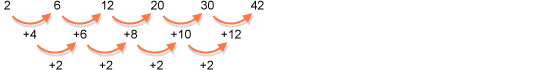 9. nth term of a geometric sequencewhere  is the first term and  is the common ratioThe nth term of  Is10. nth term of a quadratic sequence1. Find the first and second differences.2. Halve the second difference and multiply this by .3. Substitute  into your expression so far.4. Subtract this set of numbers from the corresponding terms in the sequence from the question.5. Find the nth term of this set of numbers.6. Combine the nth terms to find the overall nth term of the quadratic sequence.Substitute values in to check your nth term works for the sequence.Find the nth term of: 4, 7, 14, 25, 40..Answer:Second difference = +4  nth term = Sequence:   4, 7, 14, 25, 40             2, 8, 18, 32, 50Difference: 2, -1, -4, -7, -10Nth term of this set of numbers is Overall nth term: 11. Triangular numbersThe sequence which comes from a pattern of dots that form a triangle.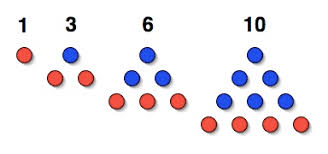 